Приложения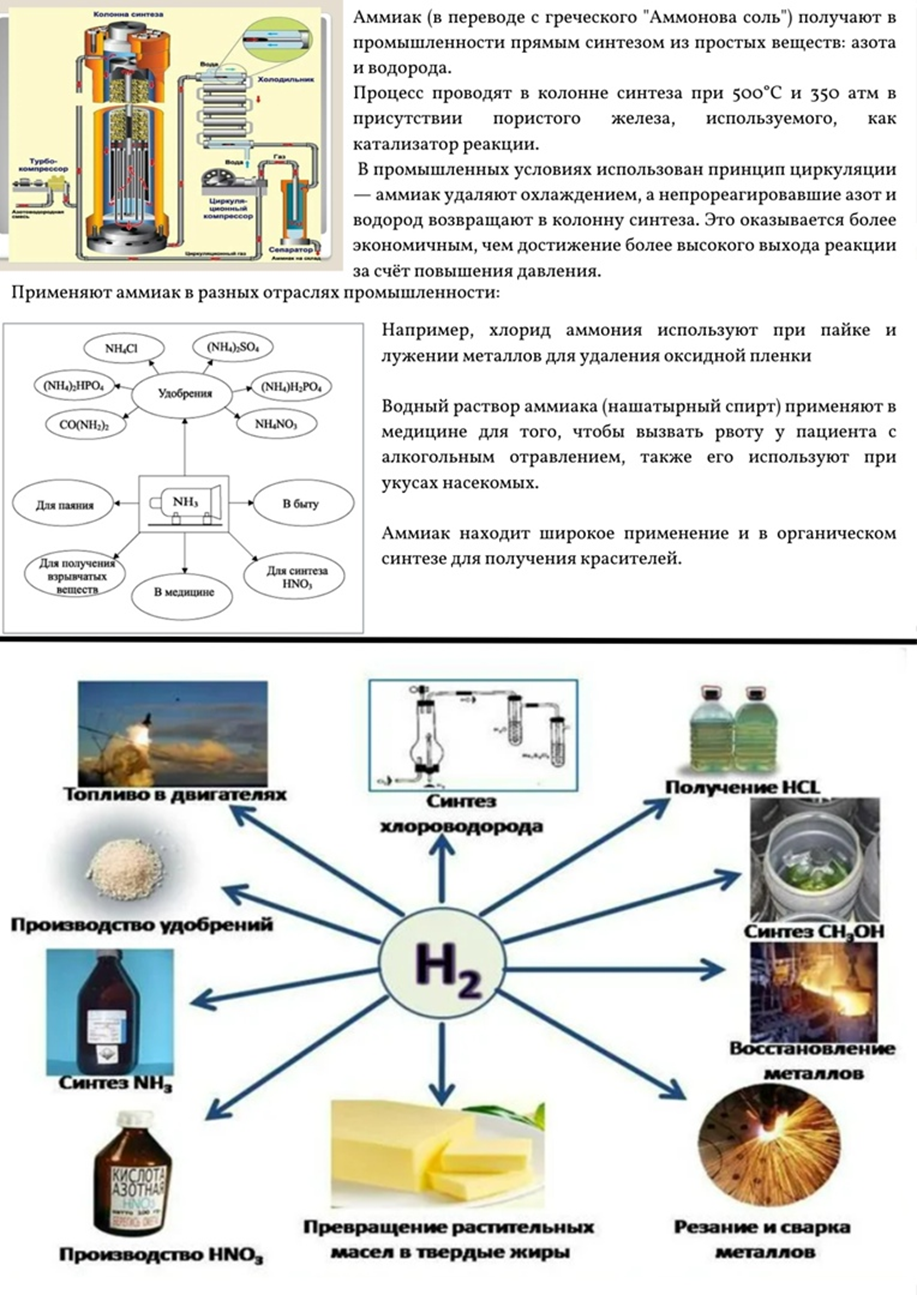 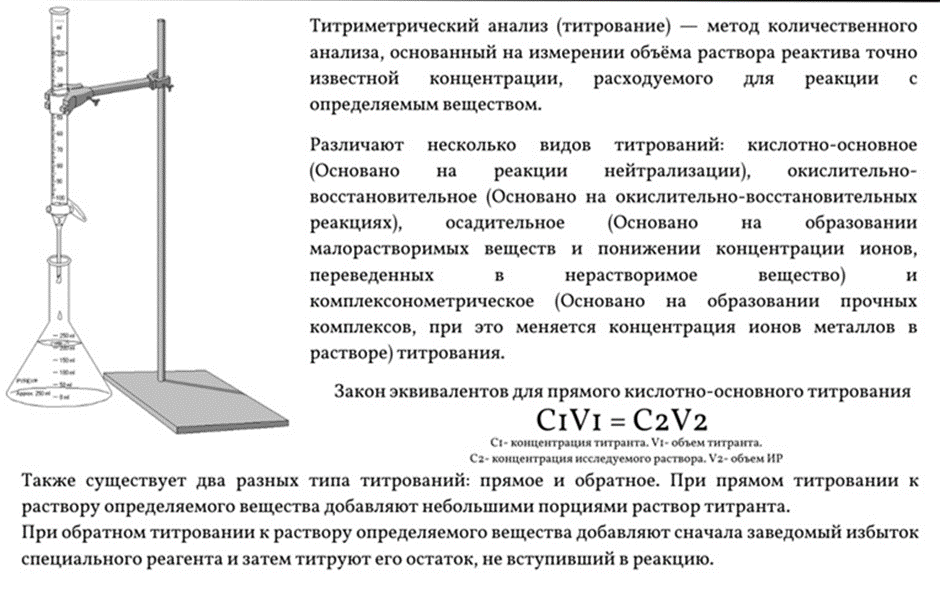 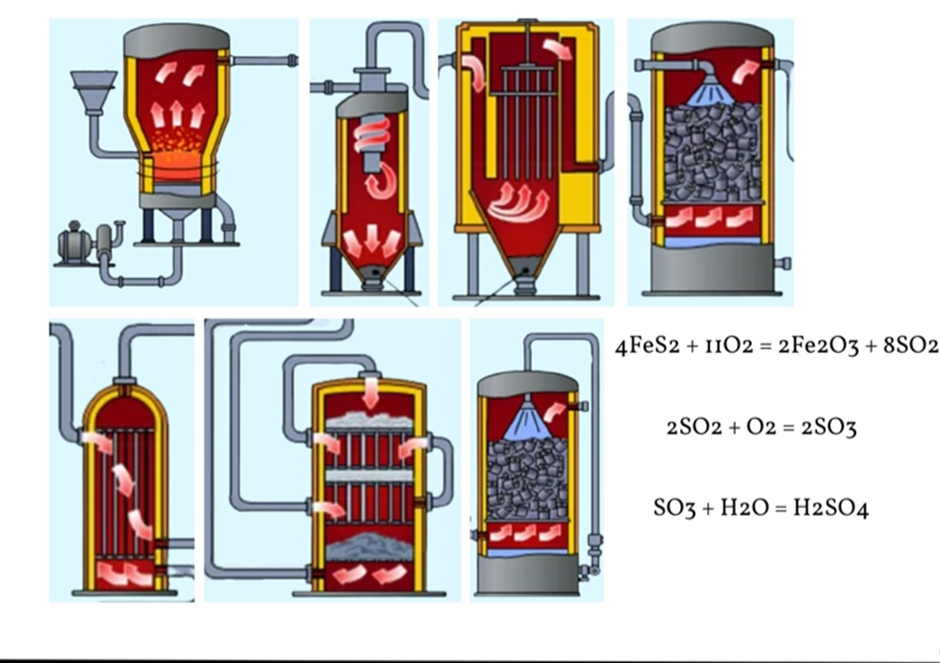 